プログラム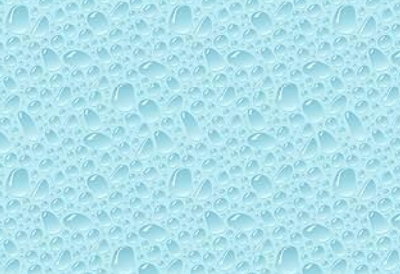 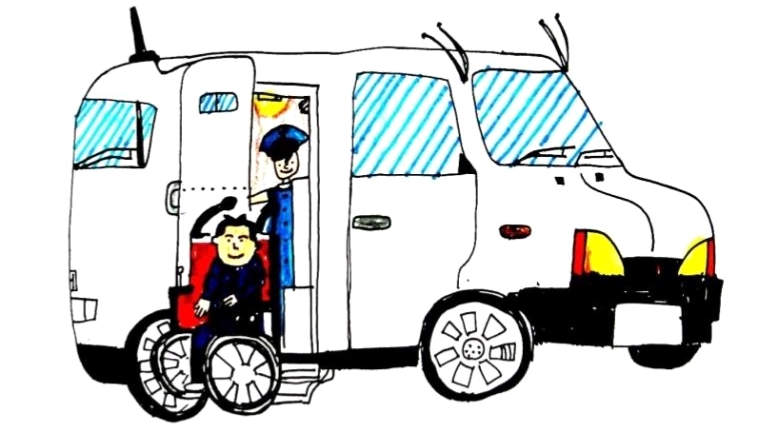 気づきと振り返りのための機会です！実技：実車運転、車いす体験、車いす操作、乗降介助、座学：移動サービスに必要な知識、利用者理解、危機管理地域活動ホーム、作業所、デイサービスなどの施設送迎運転者だけでなく、ボランティア活動の方々にも、利用者・活動者の安全・安心を考えます高齢になっても障害があっても自分らしく地域で暮らす為に皆さまと一緒に考えます　※事業所の課題とニーズに応じて    セミオーダーにお応えします！OD検査(適性検査)や実際の送迎コースでの講師同乗、危機管理ワークショップ　etc.お気軽にご相談ください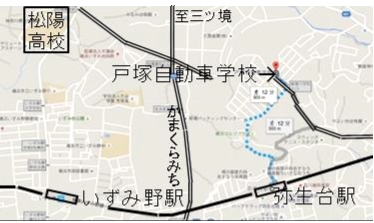 横浜移動サービス協議会宛て　FAX:045-212-2864＊受講票は、ＦＡＸでお送りいたします。＊受講料は10日前までに、下記口座までお振り込みください横浜銀行 本店営業部 （普）１７２２０１１ 特定非営利活動法人横浜移動サービス協議会＊キャンセル（日付変更を含む）につきましては、講義初日の１週間前より受講料の半額、前日及び当日は全額を頂きます、尚返金の際は振り込み手数料をご負担いただきますので、ご了承ください＊昼食は、休憩時間が短縮される場合もありますので、できるだけお弁当のご用意をお願いいたします※1週間前までに、受講票が届かない場合はお問い合わせください特定非営利活動法人 横浜移動サービス協議会〒231-0016横浜市中区真砂町三丁目３３番地セルテ１１階 よこはま市民共同オフィス内ホームページ http://yokohama-ido.jp電話：045-212-2863 FAX：045-212-2864 Email：center＠yokohama-ido.jp支えあっぷ 安全運転研修会申込書　（　2024年1月20日開催分　）　支えあっぷ 安全運転研修会申込書　（　2024年1月20日開催分　）　支えあっぷ 安全運転研修会申込書　（　2024年1月20日開催分　）　支えあっぷ 安全運転研修会申込書　（　2024年1月20日開催分　）　支えあっぷ 安全運転研修会申込書　（　2024年1月20日開催分　）　支えあっぷ 安全運転研修会申込書　（　2024年1月20日開催分　）　生年月日Ｓ ・ Ｈ ・ R   年 月 日 年齢 才福祉の資格・職業があればお教えください福祉の資格・職業があればお教えください福祉の資格・職業があればお教えください福祉の資格・職業があればお教えくださいフリガナ性別お名前男 ・ 女ご住所〒〒〒〒〒TEL（当日緊急連絡先）（　　　　　　　）（　　　　　　　）自宅FAX所属団体名ご住所〒〒〒〒〒事業所TEL事業所FAX会員登録（ ）横浜移動サービス協議会正会員・賛助会員（ ）横浜移動サービス協議会正会員・賛助会員（ ）横浜移動サービス協議会正会員・賛助会員（ ）横浜移動サービス協議会正会員・賛助会員（ ）横浜移動サービス協議会正会員・賛助会員会員登録（ ）非会員※横浜移動サービス協議会への会員登録をご希望の方は別途ご連絡差し上げます（年会費3000円）（ ）非会員※横浜移動サービス協議会への会員登録をご希望の方は別途ご連絡差し上げます（年会費3000円）（ ）非会員※横浜移動サービス協議会への会員登録をご希望の方は別途ご連絡差し上げます（年会費3000円）（ ）非会員※横浜移動サービス協議会への会員登録をご希望の方は別途ご連絡差し上げます（年会費3000円）（ ）非会員※横浜移動サービス協議会への会員登録をご希望の方は別途ご連絡差し上げます（年会費3000円）